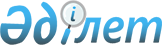 Мәслихаттың 2010 жылғы 20 желтоқсандағы № 321 "Науырзым ауданының 2011-2013 жылдарға арналған аудандық бюджеті туралы" шешіміне өзгерістер мен толықтыру енгізу туралыҚостанай облысы Науырзым ауданы мәслихатының 2011 жылғы 31 қазандағы № 413 шешімі. Қостанай облысы Науырзым ауданының Әділет басқармасында 2011 жылғы 11 қарашада № 9-16-127 тіркелді

      Қазақстан Республикасының 2008 жылғы 4 желтоқсандағы Бюджет кодексінің 109 бабына сәйкес, Науырзым аудандық мәслихаты ШЕШТІ:



      1. "Науырзым ауданының 2011-2013 жылдарға арналған аудандық бюджеті туралы" мәслихаттың 2010 жылғы 20 желтоқсандағы № 321 шешіміне (Нормативтік құқықтық актілерді мемлекеттік тіркеу тізілімінде 9-16-112 нөмірімен тіркелген, 2011 жылғы 11 қаңтарда "Науырзым тынысы" газетінде жарияланған) мынадай өзгерістер мен толықтыру енгізілсін:



      көрсетілген шешімнің 1-тармағының 1), 2), 3), 4), 5), 6) тармақшалары жаңа редакцияда жазылсын:



      "1) кірістер – 1067157,8 мың теңге, оның ішінде:

      салықтық түсімдер бойынша – 137116 мың теңге;

      салықтық емес түсімдер бойынша – 1182 мың теңге;

      негізгі капиталды сатудан түсетін түсімдер бойынша – 4837 мың теңге;

      трансферттердің түсімдері бойынша – 924022,8 мың теңге;



      2) шығындар – 1073554,7 мың теңге;



      3) таза бюджеттік кредиттеу – 15572,6 мың теңге, оның ішінде:

      бюджеттік кредиттер – 15988,6 мың теңге;

      бюджеттік кредиттерді өтеу – 416 мың теңге;



      4) қаржы активтерімен операциялар бойынша сальдо – 0 мың теңге, оның ішінде: қаржы активтерін сатып алу – 0 мың теңге;



      5) бюджет тапшылығы (профицит) – -21969,5 мың теңге;



      6) бюджет тапшылығын қаржыландыру (профицитті пайдалану) – 21969,5 мың теңге.";



      көрсетілген шешімнің 3-5 тармағы жаңа редакцияда жазылсын:



      "3-5. 2011 жылға арналған аудандық бюджетте мынадай мөлшерлерде нысаналы трансферттерді қайтару ескерілсін:

      республикалық бюджетке 2781,9 мың теңге сомасында.";



      көрсетілген шешімнің 3-8 тармағы жаңа редакцияда жазылсын:



      "3-8. 2011 жылға арналған аудандық бюджетте облыстық бюджеттен трансферттердің түсімі көзделгені ескерілсін:

      "Қазынашылық – Клиент" жүйесін енгізу үшін компьютерлік және ұйымдастырушылық техниканы сатып алуға 2338,8 мың теңге сомасында.";



      көрсетілген шешім мынадай мазмұнда 3-11 тармағымен толықтырылсын:



      "3-11. 2011 жылға арналған аудандық бюджетте облыстық бюджеттен берілген пайдаланылмаған бюджеттік кредиттерді қайтару 755,5 мың теңге сомасында және республикалық бюджеттен берілген қарыздар бойынша сыйақылар және өзге де төлемдерді төлеу бойынша жергілікті атқарушы органдардың борышына қызмет көрсету 0,5 мың теңге сомасында қарастырылғаны ескерілсін.";



      көрсетілген шешімнің 1, 4-қосымшалары осы шешімнің 1, 2-қосымшаларына сәйкес жаңа редакцияда жазылсын.



      2. Осы шешім 2011 жылдың 1 қаңтарынан бастап қолданысқа енгізіледі.      Сессия

      төрағасы аудандық

      мәслихаттың хатшысы                        Б. Аманбаев      КЕЛІСІЛДІ:      "Науырзым ауданының экономика

      және бюджеттік жоспарлау бөлімі"

      мемлекеттік мекемесінің бастығы

      ___________________ Н. Дехтярева

Мәслихаттың      

2011 жылғы 31 қазандағы 

№ 413 шешіміне 1-қосымша Мәслихаттың        

2010 жылғы 20 желтоқсандағы 

№ 321 шешіміне 1-қосымша   Науырзым ауданының 2011 жылға арналған бюджеті

Мәслихаттың      

2011 жылғы 31 қазандағы 

№ 413 шешіміне 2-қосымша Мәслихаттың        

2010 жылғы 20 желтоқсандағы 

№ 321 шешіміне 4-қосымша   Бюджеттік инвестициялық жобаларды (бағдарламаларды)

іске асыруға және заңды тұлғалардың жарғылық капиталын

қалыптастыруға немесе ұлғайтуға бағытталған бюджеттік

бағдарламаларға бөлумен 2011 жылға арналған аудандық

бюджет дамуының бюджеттік бағдарламалар тізбесі
					© 2012. Қазақстан Республикасы Әділет министрлігінің «Қазақстан Республикасының Заңнама және құқықтық ақпарат институты» ШЖҚ РМК
				СанатыСанатыСанатыСанатыСанатыСомасы,

мың

теңгеСыныбыСыныбыСыныбыСыныбыСомасы,

мың

теңгеIшкi сыныбыIшкi сыныбыIшкi сыныбыСомасы,

мың

теңгеЕрекшелiгiЕрекшелiгiСомасы,

мың

теңгеАТАУЫСомасы,

мың

теңгеI. Кірістер1067157,81Салықтық түсімдер13711601Табыс салығы635062Жеке табыс салығы6350603Әлеуметтiк салық485451Әлеуметтік салық4854504Меншікке салынатын салықтар206061Мүлiкке салынатын салықтар63613Жер салығы13124Көлiк құралдарына салынатын салық73495Бірыңғай жер салығы558405Тауарларға, жұмыстарға және

қызметтерге салынатын iшкi салықтар34952Акциздер2433Табиғи және басқа ресурстарды

пайдаланғаны үшiн түсетiн түсiмдер15144Кәсiпкерлiк және кәсiби қызметтi

жүргiзгенi үшiн алынатын алымдар173808Заңдық мәнді іс-әрекеттерді жасағаны

және (немесе) оған уәкілеттігі бар

мемлекеттік органдар немесе

лауазымды адамдар құжаттар бергені

үшін алынатын міндетті төлемдер9641Мемлекеттік баж9642Салықтық емес түсімдер118201Мемлекеттік меншіктен түсетін

кірістер4275Мемлекет меншігіндегі мүлікті жалға

беруден түсетін кірістер42702Мемлекеттік бюджеттен

қаржыландырылатын мемлекеттік

мекемелердің тауарларды (жұмыстарды,

қызметтерді) өткізуінен түсетін

түсімдер261Мемлекеттік бюджеттен

қаржыландырылатын мемлекеттік

мекемелердің тауарларды (жұмыстарды,

қызметтерді) өткізуінен түсетін

түсімдер2606Басқа да салықтық емес түсiмдер7291Басқа да салықтық емес түсiмдер7293Негізгі капиталды сатудан түсетін

түсімдер483703Жердi және материалдық емес

активтердi сату48371Жерді сату48222Материалдық емес активтерді сату154Трансферттердің түсімдері924022,802Мемлекеттiк басқарудың жоғары тұрған

органдарынан түсетiн трансферттер924022,82Облыстық бюджеттен түсетiн

трансферттер924022,8Функционалдық топФункционалдық топФункционалдық топФункционалдық топФункционалдық топСомасы,

мың

теңгеКіші функцияКіші функцияКіші функцияКіші функцияСомасы,

мың

теңгеБюджеттік бағдарламалардың әкімшісіБюджеттік бағдарламалардың әкімшісіБюджеттік бағдарламалардың әкімшісіСомасы,

мың

теңгеБағдарламаБағдарламаСомасы,

мың

теңгеАТАУЫСомасы,

мың

теңгеII. Шығындар1073554,701Жалпы сипаттағы мемлекеттiк

қызметтер155498,41Мемлекеттiк басқарудың жалпы

функцияларын орындайтын өкiлдi,

атқарушы және басқа органдар136441,4112Аудан (облыстық маңызы бар қала)

мәслихатының аппараты12163001Аудан (облыстық маңызы бар қала)

мәслихатының қызметін қамтамасыз ету

жөніндегі қызметтер11883003Мемлекеттік органдардың күрделі

шығыстары280122Аудан (облыстық маңызы бар қала)

әкімінің аппараты61278,5001Аудан (облыстық маңызы бар қала)

әкімінің қызметін қамтамасыз ету

жөніндегі қызметтер53492,5003Мемлекеттік органдардың күрделі

шығыстары7786123Қаладағы аудан, аудандық маңызы бар

қала, кент, ауыл (село), ауылдық

(селолық) округ әкімінің аппараты62999,9001Қаладағы аудан, аудандық маңызы бар

қаланың, кент, ауыл (село), ауылдық

(селолық) округ әкімінің қызметін

қамтамасыз ету жөніндегі қызметтер59348022Мемлекеттік органдардың күрделі

шығыстары3651,92Қаржылық қызмет8814452Ауданның (облыстық маңызы бар

қаланың) қаржы бөлімі8814001Аудандық бюджетті орындау және

коммуналдық меншікті (облыстық

манызы бар қала) саласындағы

мемлекеттік саясатты іске асыру

жөніндегі қызметтер8376011Коммуналдық меншiкке түскен мүлiктi

есепке алу, сақтау, бағалау және

сату60018Мемлекеттік органдардың күрделі

шығыстары3785Жоспарлау және статистикалық қызмет10243453Ауданның (облыстық маңызы бар

қаланың) экономика және бюджеттік

жоспарлау бөлімі10243001Экономикалық саясатты, мемлекеттік

жоспарлау жүйесін қалыптастыру және

дамыту және ауданды (облыстық манызы

бар қаланы) басқару саласындағы

мемлекеттік саясатты іске асыру

жөніндегі қызметтер7343004Мемлекеттік органдардың күрделі

шығыстары290002Қорғаныс32511Әскери мұқтаждар2008122Аудан (облыстық маңызы бар қала)

әкімінің аппараты2008005Жалпыға бірдей әскери міндетті

атқару шеңберіндегі іс-шаралар20082Төтенше жағдайлар жөнiндегi

жұмыстарды ұйымдастыру1243122Аудан (облыстық маңызы бар қала)

әкімінің аппараты1243006Аудан (облыстық маңызы бар қала)

ауқымындағы төтенше жағдайлардың

алдын алу және оларды жою124304Бiлiм беру5910381Мектепке дейiнгi тәрбие және оқыту62662464Ауданның (облыстық маңызы бар

қаланың) білім бөлімі62662009Мектепке дейінгі тәрбие ұйымдарының

қызметін қамтамасыз ету56645021Мектеп мұғалімдеріне және мектепке

дейінгі ұйымдардың тәрбиешілеріне

біліктілік санаты үшін қосымша ақы

көлемін ұлғайту60172Бастауыш, негізгі орта және жалпы

орта білім беру509949464Ауданның (облыстық маңызы бар

қаланың) білім бөлімі509949003Жалпы білім беру502232006Балаларға қосымша білім беру77179Бiлiм беру саласындағы өзге де

қызметтер18427464Ауданның (облыстық маңызы бар

қаланың) білім бөлімі18427001Жергілікті деңгейде білім беру

саласындағы мемлекеттік саясатты

іске асыру жөніндегі қызметтер6076005Ауданның (областык маңызы бар

қаланың) мемлекеттік білім беру

мекемелер үшін оқулықтар мен

оқу-әдiстемелiк кешендерді сатып алу

және жеткізу7344012Мемлекеттік органдардың күрделі

шығыстары125015Жетім баланы (жетім балаларды) және

ата-аналарының қамқорынсыз қалған

баланы (балаларды) күтіп-ұстауға

қамқоршыларға (қорғаншыларға) ай

сайынғы ақшалай қаражат төлемдері4082020Үйде оқытылатын мүгедек балаларды

жабдықпен, бағдарламалық қамтыммен

қамтамасыз ету80006Әлеуметтiк көмек және әлеуметтiк

қамсыздандыру623192Әлеуметтiк көмек52846451Ауданның (облыстық маңызы бар

қаланың) жұмыспен қамту және

әлеуметтік бағдарламалар бөлімі52846002Еңбекпен қамту бағдарламасы12275005Мемлекеттік атаулы әлеуметтік көмек4068007Жергілікті өкілетті органдардың

шешімі бойынша мұқтаж азаматтардың

жекелеген топтарына әлеуметтік көмек6411010Үйден тәрбиеленіп оқытылатын мүгедек

балаларды материалдық қамтамасыз ету230014Мұқтаж азаматтарға үйде әлеуметтiк

көмек көрсету448401618 жасқа дейінгі балаларға

мемлекеттік жәрдемақылар18497017Мүгедектерді оңалту жеке

бағдарламасына сәйкес, мұқтаж

мүгедектерді міндетті гигиеналық

құралдармен қамтамасыз етуге, және

ымдау тілі мамандарының,

көмекшілердің қызмет көрсету464023Жұмыспен қамту орталықтарының

қызметін қамтамасыз ету64179Әлеуметтiк көмек және әлеуметтiк

қамтамасыз ету салаларындағы өзге де

қызметтер9473451Ауданның (облыстық маңызы бар

қаланың) жұмыспен қамту және

әлеуметтік бағдарламалар бөлімі9473001Жергілікті деңгейде халық үшін

әлеуметтік бағдарламаларды жұмыспен

қамтуды қамтамасыз етуді іске асыру

саласындағы мемлекеттік саясатты

іске асыру жөніндегі қызметтер8615011Жәрдемақыларды және басқа да

әлеуметтік төлемдерді есептеу, төлеу

мен жеткізу бойынша қызметтерге ақы

төлеу414021Мемлекеттік органдардың күрделі

шығыстары44407Тұрғын үй-коммуналдық шаруашылық659471Тұрғын үй шаруашылығы60441472Ауданның (облыстық маңызы бар

қаланың) құрылыс, сәулет және қала

құрылысы бөлімі60441003Мемлекеттік коммуналдық тұрғын үй

қорының тұрғын үй құрылысы және

(немесе) сатып алу52787004Инженерлік коммуникациялық

инфрақұрылымды дамыту және

жайластыру76543Елді-мекендерді көркейту5506123Қаладағы аудан, аудандық маңызы бар

қала, кент, ауыл (село), ауылдық

(селолық) округ әкімінің аппараты5506008Елді мекендерде көшелерді

жарықтандыру3059009Елді мекендердің санитариясын

қамтамасыз ету488011Елді мекендерді абаттандыру мен

көгалдандыру195908Мәдениет, спорт, туризм және

ақпараттық кеңістiк73843,61Мәдениет саласындағы қызмет31242,6455Ауданның (облыстық маңызы бар

қаланың) мәдениет және тілдерді

дамыту бөлімі31242,6003Мәдени-демалыс жұмысын қолдау31242,62Спорт5399465Ауданның (облыстық маңызы бар

қаланың) Дене шынықтыру және спорт

бөлімі5399006Аудандық (облыстық маңызы бар

қалалық) деңгейде спорттық жарыстар

өткiзу1563007Әртүрлi спорт түрлерi бойынша аудан

(облыстық маңызы бар қала) құрама

командаларының мүшелерiн дайындау

және олардың облыстық спорт

жарыстарына қатысуы38363Ақпараттық кеңiстiк20577455Ауданның (облыстық маңызы бар

қаланың) мәдениет және тілдерді

дамыту бөлімі19407006Аудандық (қалалық) кiтапханалардың

жұмыс iстеуi18973007Мемлекеттік тілді және Қазақстан

халықтарының басқа да тілдерін

дамыту434456Ауданның (облыстық маңызы бар

қаланың) ішкі саясат бөлімі1170002Газеттер мен журналдар арқылы

мемлекеттік ақпараттық саясат

жүргізу жөніндегі қызметтер850005Телерадио хабарларын тарату арқылы

мемлекеттік ақпараттық саясатты

жүргізу жөніндегі қызметтер3209Мәдениет, спорт, туризм және

ақпараттық кеңiстiктi ұйымдастыру

жөнiндегi өзге де қызметтер16625455Ауданның (облыстық маңызы бар

қаланың) мәдениет және тілдерді

дамыту бөлімі5703001Жергілікті деңгейде тілдерді және

мәдениетті дамыту саласындағы

мемлекеттік саясатты іске асыру

жөніндегі қызметтер5443010Мемлекеттік органдардың күрделі

шығыстары260456Ауданның (облыстық маңызы бар

қаланың) ішкі саясат бөлімі6182001Жергілікті деңгейде ақпарат,

мемлекеттілікті нығайту және

азаматтардың әлеуметтік сенімділігін

қалыптастыру саласында мемлекеттік

саясатты іске асыру жөніндегі

қызметтер5959003Жастар саясаты саласындағы өңірлік

бағдарламаларды iске асыру93006Мемлекеттік органдардың күрделі

шығыстары130465Ауданның (облыстық маңызы бар

қаланың) Дене шынықтыру және спорт

бөлімі4740001Жергілікті деңгейде дене шынықтыру

және спорт саласындағы мемлекеттік

саясатты іске асыру жөніндегі

қызметтер4610004Мемлекеттік органдардың күрделі

шығыстары13010Ауыл, су, орман, балық шаруашылығы,

ерекше қорғалатын табиғи аумақтар,

қоршаған ортаны және жануарлар

дүниесін қорғау, жер қатынастары508511Ауыл шаруашылығы3016475Ауданның (облыстық маңызы бар

қаланың) кәсіпкерлік, ауыл

шаруашылығы және ветеринария бөлімі3016006Ауру жануарларды санитарлық союды

ұйымдастыру200007Қаңғыбас иттер мен мысықтарды

аулауды және жоюды ұйымдастыру190012Ауыл шаруашылығы жануарларын

бірдейлендіру жөніндегі іс-шараларды

жүргізу403099Мамандардың әлеуметтік көмек

көрсетуі жөніндегі шараларды іске

асыру22232Су шаруашылығы30000472Ауданның (облыстық маңызы бар

қаланың) құрылыс, сәулет және қала

құрылысы бөлімі30000012Сумен жабдықтау жүйесін дамыту300006Жер қатынастары6942463Ауданның (облыстық маңызы бар

қаланың) жер қатынастары бөлімі6942001Аудан (облыстық манызы бар қала)

аумағында жер қатынастарын реттеу

саласындағы мемлекеттік саясатты

іске асыру жөніндегі қызметтер69429Ауыл, су, орман, балық шаруашылығы

және қоршаған ортаны қорғау мен жер

қатынастары саласындағы өзге де

қызметтер10893475Ауданның (облыстық маңызы бар

қаланың) кәсіпкерлік, ауыл

шаруашылығы және ветеринария бөлімі10893013Эпизоотияға қарсы іс-шаралар жүргізу1089311Өнеркәсіп, сәулет, қала құрылысы

және құрылыс қызметі6995,32Сәулет, қала құрылысы және құрылыс

қызметі6995,3472Ауданның (облыстық маңызы бар

қаланың) құрылыс, сәулет және қала

құрылысы бөлімі6995,3001Жергілікті деңгейде құрылыс, сәулет

және қала құрылысы саласындағы

мемлекеттік саясатты іске асыру

жөніндегі қызметтер5693015Мемлекеттік органдардың күрделі

шығыстары1302,312Көлiк және коммуникация380711Автомобиль көлiгi38071123Қаладағы аудан, аудандық маңызы бар

қала, кент, ауыл (село), ауылдық

(селолық) округ әкімінің аппараты5505013Аудандық маңызы бар қалаларда,

кенттерде, ауылдарда (селоларда),

ауылдық (селолық) округтерде

автомобиль жолдарының жұмыс істеуін

қамтамасыз ету5505458Ауданның (облыстық маңызы бар

қаланың) тұрғын үй-коммуналдық

шаруашылығы, жолаушылар көлігі және

автомобиль жолдары бөлімі32566023Автомобиль жолдарының жұмыс істеуін

қамтамасыз ету3256613Басқалар220339Басқалар22033451Ауданның (облыстық маңызы бар

қаланың) жұмыспен қамту және

әлеуметтік бағдарламалар бөлімі780022"Бизнестің жол картасы - 2020"

бағдарламасы шеңберінде жеке

кәсіпкерлікті қолдау780458Ауданның (облыстық маңызы бар

қаланың) тұрғын үй-коммуналдық

шаруашылығы, жолаушылар көлігі және

автомобиль жолдары бөлімі5308001Жергілікті деңгейде тұрғын

үй-коммуналдық шаруашылығы,

жолаушылар көлігі және автомобиль

жолдары саласындағы мемлекеттік

саясатты іске асыру жөніндегі

қызметтер5183013Мемлекеттік органдардың күрделі

шығыстары125475Ауданның (облыстық маңызы бар

қаланың) кәсіпкерлік, ауыл

шаруашылығы және ветеринария бөлімі15945001Жергілікті деңгейде кәсіпкерлік,

өнеркәсіп, ауыл шаруашылығы және

ветеринария саласындағы мемлекеттік

саясатты іске асыру жөніндегі

қызметтер13357003Мемлекеттік органдардың күрделі

шығыстары258814Борышқа қызмет көрсету0,51Борышқа қызмет көрсету0,5452Ауданның (облыстық маңызы бар

қаланың) қаржы бөлімі0,5013Жергiлiктi атқарушы органдардың

облыстық бюджеттен қарыздар бойынша

сыйақылар мен өзге де төлемдердi

төлеу бойынша борышына қызмет

көрсету0,515Трансферттер3706,91Трансферттер3706,9452Ауданның (облыстық маңызы бар

қаланың) қаржы бөлімі3706,9006Нысаналы пайдаланылмаған (толық

пайдаланылмаған) трансферттерді

қайтару2781,9024Мемлекеттiк органдардың функцияларын

мемлекеттiк басқарудың төмен тұрған

деңгейлерiнен жоғарғы деңгейлерге

беруге байланысты жоғары тұрған

бюджеттерге берiлетiн ағымдағы

нысаналы трансферттер925III. Таза бюджеттік кредиттеу15572,6Бюджеттік кредиттер15988,610Ауыл, су, орман, балық шаруашылығы,

ерекше қорғалатын табиғи аумақтар,

қоршаған ортаны және жануарлар

дүниесін қорғау, жер қатынастары15988,61Ауыл шаруашылығы15988,6475Ауданның (облыстық маңызы бар

қаланың) кәсіпкерлік, ауыл

шаруашылығы және ветеринария бөлімі15988,6009Мамандарды әлеуметтік қолдау

шараларын іске асыруға берілетін

бюджеттік кредиттер15988,65Бюджеттік кредиттерді өтеу41601Бюджеттік кредиттерді өтеу4161Мемлекеттік бюджеттен берілген

бюджеттік кредиттерді өтеу41613Жеке тұлғаларға жергілікті бюджеттен

берілген бюджеттік кредиттерді өтеу416IY. Қаржы активтермен операциялар

бойынша сальдо0Қаржы активтерін сатып алу013Басқалар09Басқалар0452Ауданның (облыстық маңызы бар

қаланың) қаржы бөлімі0014Заңды тұлғалардың жарғылық капиталын

қалыптастыру немесе ұлғайту0Y. Бюджет тапшылығы (-),

профицит (+)-21969,5YI. Бюджет тапшылығын қаржыландыру

(профицитті пайдалану)21969,5Қарыздар түсімі142437Қарыздар түсімі1424301Мемлекеттік ішкі қарыздар142432Қарыз алу келісім-шарттары1424303Ауданның (облыстық маңызы бар

қаланың) жергілікті атқарушы органы

алатын қарыздар14243Қарыздарды өтеу1171,516Қарыздарды өтеу1171,51Қарыздарды өтеу1171,5452Ауданның (облыстық маңызы бар

қаланың) қаржы бөлімі1171,5008Жергілікті атқарушы органның жоғары

тұрған бюджет алдындағы борышын өтеу416021Жергiлiктi бюджеттен бөлiнген

пайдаланылмаған бюджеттiк

кредиттердi қайтару755,58Бюджет қаражаттарының пайдаланылатын

қалдықтары889801Бюджет қаражаты қалдықтары88981Бюджет қаражатының бос қалдықтары889801Бюджет қаражатының бос қалдықтары8898Функционалдық топФункционалдық топФункционалдық топФункционалдық топФункционалдық топ2011

жыл2012

жыл2013

жылКіші функцияКіші функцияКіші функцияКіші функция2011

жыл2012

жыл2013

жылБюджеттік бағдарламалардың

әкiмшiсiБюджеттік бағдарламалардың

әкiмшiсiБюджеттік бағдарламалардың

әкiмшiсi2011

жыл2012

жыл2013

жылБағдарламаБағдарлама2011

жыл2012

жыл2013

жылАТАУЫ2011

жыл2012

жыл2013

жылИнвестициялық жобалар9044137530812591504Бiлiм беру01000001193159Бiлiм беру саласындағы

өзге де қызметтер0100000119315472Ауданның (облыстық маңызы

бар қаланың) құрылыс,

сәулет және қала құрылысы

бөлімі0100000119315037Білім беру объектілерін

салу және

реконструкциялау0100000119315Науырзым ауданы Қарамеңді

селосындағы 160 орындық

"Балбөбек" бала бақшасын

қайта жаңғырту10000011931507Тұрғын үй-коммуналдық

шаруашылық604415230801Тұрғын үй шаруашылығы60441523080472Ауданның (облыстық маңызы

бар қаланың) құрылыс,

сәулет және қала құрылысы

бөлімі60441523080003Мемлекеттік коммуналдық

тұрғын үй қорының тұрғын

үй құрылысы және (немесе)

сатып алу52787260640Қарамеңді селосындағы

Баймағамбетова көшесі,

2"а" үйдегі 22-і пәтерлі

тұрғын үйді қайта

жаңғырту52787Қарамеңді селосындағы

Қабанбай батыр

көшесіндегі 8 пәтерлі

тұрғын үйді қайта

жаңғырту26064004Инженерлік коммуниациялық

инфрақұрылымды дамыту

және жайластыру7654262440Қарамеңді селосындағы

Баймағамбетов көшесі,

2"а" үйдегі 22-і пәтерлі

тұрғын үйге инженерлік

желілер7654Қараменді селосындағы

Қабанбай батыр

көшесіндегі 8 пәтерлі

тұрғын үйге инженерлік

желілер2624410Ауыл, су, орман, балық

шаруашылығы, ерекше

қорғалатын табиғи

аумақтар, қоршаған ортаны

және жануарлар дүниесін

қорғау, жер қатынастары3000022000002Су шаруашылығы300002200000472Ауданның (облыстық маңызы

бар қаланың) құрылыс,

сәулет және қала құрылысы

бөлімі300002200000012Сумен жабдықтау жүйесін

дамыту300002200000Қостанай облысы Науырзым

ауданының Қарамеңді

селосындағы жер асты

сумен қамтамасыз ету

жүесін қайта жаңғырту3000022000013Басқалар0300066009Басқалар030006600452Ауданның (облыстық маңызы

бар қаланың) қаржы бөлімі030006600014Заңды тұлғалардың

жарғылық капиталын

қалыптастыруға немесе

ұлғайту030006600Науырзым ауданы

әкімдігінің "Атамекен"

МКК030006600фронтальді тиегіш ПКУ-08

(шөміш 0,8 м3)

(аспалы жабдық)0Беларус тракторы - 9203000Қоқыс тасушы КО-449-106600